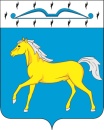 КРАСНОЯРСКИЙ КРАЙТЕСИНСКИЙ СЕЛЬСОВЕТ МИНУСИНСКОГО РАЙОНАТЕСИНСКИЙ СЕЛЬСКИЙ СОВЕТ ДЕПУТАТОВРЕШЕНИЕ  от 08.10.2021 г                       с. Тесь				 № 52-рс      О внесении изменений и дополнений  в решение Тесинского сельского Совета депутатов от  20.06.2018г № 96-рс  «Об утверждении Порядка размещения на официальном сайте и представления средствам массовой информации для опубликования сведений о доходах, об имуществе и обязательствах имущественного характера, об источниках получения средств, за счет которых совершены сделки (совершена сделка), представленных лицами, замещающими муниципальные должности, и муниципальными служащими»  в соответствие с Уставом Тесинского сельсовета Минусинского района Красноярского краяВ соответствии со статьей 8.1 Федерального закона от 25.12.2008 № 273-ФЗ «О противодействии коррупции», статей 8 Федерального закона от 03.12.2012 № 230-ФЗ «О контроле за соответствием расходов лиц, замещающих государственные должности, и иных лиц их доходам», Законом Красноярского края от 07.07.2009 № 8-3610 «О противодействии коррупции в Красноярском крае», Законом Красноярского края от 07.07.2009 № 8-3542 «О представлении гражданами, претендующими на замещение должностей муниципальной службы, замещающими должности муниципальной службы, сведений о доходах, об имуществе и обязательствах имущественного характера, а также о представлении лицами, замещающими должности муниципальной службы, сведений о расходах», Законом Красноярского края от 19.12.2017 № 4-1264 «О представлении гражданами, претендующими на замещение муниципальных должностей, должности главы (руководителя) местной администрации по контракту, и лицами, замещающими указанные должности, сведений о доходах, расходах, об имуществе и обязательствах имущественного характера и проверке достоверности и полноты таких сведений» (в редакции Закона Красноярского края от 08.07.2021 № 11-5316 «О внесении изменений в отдельные законы края по вопросам противодействия коррупции»), руководствуясь статьями 20, 24 Устава   Тесинского сельсовета Минусинского района Красноярского края,  Тесинский сельский Совет депутатов  РЕШИЛ:         1. Внести изменения и дополнения  в решение  Тесинского сельского Совета депутатов от  20.06.2018г № 96-рс « Об утверждении Порядка размещения на официальном сайте и представления средствам массовой информации для опубликования сведений о доходах, об имуществе и обязательствах имущественного характера, об источниках получения средств, за счет которых совершены сделки (совершена сделка), представленных лицами, замещающими муниципальные должности, и муниципальными служащими» в соответствие с Уставом Тесинского сельсовета Минусинского района Красноярского края в следующей редакции:          1.1.  В пункте  3  «Порядка размещения на официальном сайте и представления средствам массовой информации для опубликования сведений о доходах, об имуществе и обязательствах имущественного характера, об источниках получения средств, за счет которых совершены сделки (совершена сделка), представленных лицами, замещающими муниципальные должности, и муниципальными служащими»   после слов «долей, участия, паев в уставных (складочных) капиталах организаций,»  дополнить словами «цифровых финансовых активов, цифровой валюты,».          2. Контроль, за исполнением настоящего Решения возложить на председателя Комиссии по бюджету и экономики, муниципальному имуществу и нормативно-правовой деятельности -  В.Д. Гражданкина.3. Решение вступает в силу со дня, следующего за днем его официального опубликования в информационном бюллетене «Вестник Тесинского сельсовета».Председатель Тесинского Сельского Совета депутатов                                         Д.В. СоболеваГлава Тесинского сельсовета                                        А.А. Зотов